Dodatek č. 2 k ABONENTNÍ SMLOUVĚ č. H937	nová	dodatekuzavřená mezi:Initial Ecotex s.r.o., se sídlem Kralupy nad Vltavou, V Pískovně 2058, IČ: 49 70 42 65, DIČ CZ49704265, zapsanouv obchodním rejstříku vedeném Městským soudem v Praze, oddíl C, Ing. Jiří Růžička, prokurista a Mgr. Štěpánka Nováková Uhliarová, prokurista, zástupce: Daniela 	Hanušková,	tel.:	XXXXXXXXXXXXX, 	e-mail XXXXXXXXXXXXXXXXX, www.initial.cz(dále jen „Poskytovatel”) aStřední průmyslová škola, se sídlem Resslova 5, 400 OI Ústí nad Labem,Jaroslav Mareš, ředitel, kontaktní osoba: p. Tkadlec, tel.: XXXXXXXXXXX, e-mail: XXXXXXXXXX@spsul.cz dodací adresa: Výstupní 2, 400 1 1 Ústí n,/L. - Stříbrníky fakturační adresa: Resslova 5, 400 Ol Ústí nad Labem (dále jen „Abonent”)Tímto dodatkem se navyšuje počet rohoži následovně:Přiloha č. Ivložka 22468, jejímž jménem jedná XXXXXXXXXXXXXXXXXXXXXX, na straně jedné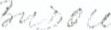 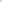 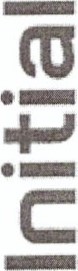 lč: 00082201, , jejímž jménem jedná Mgr. Bc.na straně druhéCeny jsou uvedené v Kč/týden, bez DPH.Výměna I x 14 dni: listopad — březen (44. — 13. týden)Výměna I x měsíčně: duben — říjen (14. —43. týden)Mimo hlavních prázdnin červenec — srpen.(přerušeni 27. — 35. týden)Příloha č.2V Praze, dne..Typ rohožebarvaRozměry v cmPočet ks u nájemceCelkový počet ksčetnost výměnCena za ks/týdenCelkem za týdenCena nové rohožeStandard K 12076 černo-bilá1 50 x 2502Seasonal ,2x zima,4x léto1 17,00117,003 750,00Doba používání rohožeCena náhradv % cen nové rohože0— 12 měsíců100 %13 — 24 měsíců70%25 — 36 měsíců37 a vice měsíců0%Pozn.:PRODEJ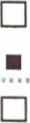 SERVISPRODEJ + SERVISPozn.:PRODEJSERVISPRODEJ + SERVISPozn.:PRODEJSERVISPRODEJ + SERVISPozn.:PRODEJSERVISPRODEJ + SERVIS